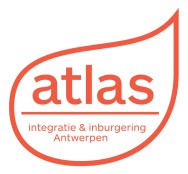 Rondleidingen Musea met gratis gids voor NT2-scholenWerkwijze vanaf januari 2019Verdeling scholen/organisaties voor 2019Wat kan gereserveerd wordenRondleidingen in de musea met museumgids Stedelijke musea (zie aanvraagformulier) Letterenhuis - LHMASMuseum Plantin en Moretus – MPMMiddelheimmuseum - MIDMuseum Mayer vanden Bergh – MMBRed Star Line Museum - RSLRubenshuis - RHVleeshuis – VHPraktisch: Middelheim & MAS: groepen van 20 personen toegelatenAndere musea: voor max 18 personen (inclusief docent)Musea zijn gesloten op maandag en ’s avonds.Indien voorkeur voor gids: gelieve dit bij de opmerking te schrijven, niet in de mail. Hier wordt enkel in de mate van het mogelijke rekening gehouden. In het Red Star Line kan je niet meer op het half uur boeken (enkel zonder gids).Workshops bij Museum Plantin en MoretusAanbodGieten, zetten, drukkenEtsenBoekbinden (staat niet langer in het aanvraagformulier, moet apart vermeld worden bij de opmerkingen – slechts 1 gids ter beschikking, dus beperkt toegankelijk)Praktischvoor max 12 personen (inclusief docent)Musea zijn gesloten op maandag en ’s avondsBelangrijk: omdat er slechts 2 gidsen zijn die de workshop ‘etsen’ geven, kan deze niet altijd worden aangeboden. Deze gidsen geven ook les in het Deeltijds Kunstonderwijs en zijn weinig beschikbaar. Wanneer er geen gids etsen ter beschikking is, wordt er een andere workshop aangeboden. Dit staat steeds duidelijk op de bevestiging. Daarom moeten de docenten op het bevestigingsformulier in het vak ‘voorbehouden aan de gidsenwerking’ goed nakijken wat er wel geboekt kon worden.WerkwijzeDe NT2-docent contacteert de taalpromotieambassadeur of contactpersoon van de NT2-school of organisatie met zijn/haar keuze/vraag (zie hierboven).De Taalpromotieambassadeur of contactpersoonreserveer min 3 weken op voorhand via het aanvraagformulier. Hierop vermeldt hij/zij alle gevraagde gegevens ifv het gewenste museumbezoekbezorgt het aanvraagformulier aan tickets@visitantwerpen.behoudt voor zichzelf het overzicht bij en brengt een nummering aan op het inschrijvingsformulierPatrick Van de Velde of Jonas Elsen van de Gidsenwerking Stad Antwerpenonderzoekt of het museumbezoek of de workshop (bij MPM) op één van de aangeduide data mogelijk is bekijkt welke gids er ter beschikking isbevestigt (al dan niet) het bezoek aan de TP-ambassadeur en NT2-docentmailt de voucher naar de NT2-docent zet de gegevens van de NT2-docent bij het opmerkingenveld zodat deze mee worden geïmporteerd in het gidsenportaal, de gids kan dan indien gewenst contact opnemen met de docentregistreert het totaal aantal bezoeken per NT2-school/organisatieDe gids kan de NT2-docent contacteren indien nodig. Wanneer de NT2-docent op voorhand het museum wil contacteren, neemt hij/zij contact op met Patrick Van de Velde of Jonas Elsen. Zij mogen de gegevens van de gids om privacy redenen niet vermelden op de voucher of in de mail naar de docent. Telefonisch kan dit wel doorgegeven worden aan de NT2-docent. De NT2-klas of groep bezoekt het museum.De docent vult na het bezoek het evaluatieformulier in en stuurt dit naar de publiekswerking (zie lijst onderaan) met Ingrid Debatty in cc.Wanneer het bezoek wegens omstandigheden niet kan doorgaan, contacteert de docent de taalpromotieambassadeur/contactpersoon, het museum én Patrick Van de Velde of Jonas Elsen. De TP-ambassadeur/contactpersoon:zoekt intern een docent die met zijn/haar klas het bezoek overneemtof contacteert een TP-ambassadeur van een andere school om het bezoek over te nemen.AandachtspuntenDe scholen en vrijwilligersgroepen kunnen hun volledig contingent zelf spreiden over het jaar. Men hoeft niet meer de helft opgebruikt te hebben voor de zomervakantie.Wanneer een school/organisatie het toegewezen contingent met gratis gidsen heeft opgebruikt, dan kunnen docenten/begeleiders nog steeds gratis met hun klas naar een museumBezoek zonder gids (enkel tickets): rechtstreeks te reserveren aan de balies van de musea Bezoek met te betalen gids aan 75 euro (85 euro voor het MAS): dient gereserveerd via Toerisme AntwerpenWanneer een school/organisatie het toegewezen contingent met gratis gidsen niet heeft opgebruikt tegen 1 november, dan geeft de TP-ambassadeur/contactpersoon dit door aan Heidi Lemeire. Zij bekijkt hoe de resterende rondleidingen verder kunnen verdeeld worden. Ofwel worden deze rondleidingen verdeeld over andere scholen, ofwel gaan de rondleidingen naar de collega’s van inburgering.Communicatie Atlas verzorgt de communicatie met NT2-docenten en begeleiders via de NT2-nieuwsbrief.Atlas stelt de verschillende musea kort voor op de NT2-website met een link naar het reservatieformulier.LET WEL !!!Red Star Line museum organiseert ook in 2019 maandelijks gratis nocturnes voor NT2 en inburgering, telkens van 18:00 tot 21:00. Deze nocturnes worden NIET via deze gratis rondleidingen geboekt. Reservaties via het formulier op: http://www.redstarline.be/nl/nt2nocturne. De NT2-docent gidst zelf de klas rond in het museum met het pakket dat RSL hiervoor heeft ontwikkeld.MAS: biedt de tour voor anderstaligen ook aan als doe-het-zelf-pakket, zodat leerkrachten zelf hun klas kunnen rondleiden. De leerkrachten kunnen het educatief materiaal ophalen aan de balie van het MAS. Info: www.mas.be. klassen onder begeleiding van hun eigen leerkracht (zonder gids) krijgen altijd gratis toegangelke laatste woensdag van de maand is één verdieping geopend tot 19 uur. Kijk hier welke zaal wanneer open is.  Schoolgroepen komen gratis binnen en leerkrachten mogen zelf hun klas rondleiden. Ze moeten een week vooraf hun tickets reserveren bij Visit Antwerpen,  tel 03 232 01 03, tickets@visitantwerpen.bede donderdagavondopeningen bestaan niet meer: http://www.mas.be/nl/bezoek EvaluatieDe taalpromotieambassadeur mailt nadien het evaluatieformulier.Zie ook op info Gratis rondleidingen musea op nederlandsoefenen.bePubliekswerkers museaContactpersoon GidsenwerkingPatrick Van de Velde patrick.vandevelde2@antwerpen.beJonas Elsenjonas.elsen@antwerpen.beReservaties viatickets@visitantwerpen.be Atlas, integratie & inburgeringTeam Taal (NT2-scholen)Inburgering (MO)Heidi Lemeire – 03 270 33 22heidi.lemeire@antwerpen.beKatja Van Raemdonck – 03/294 12 01 katja.vanraemdonck@antwerpen.beStad Antwerpen Cultuur, Sport , Jeugd en OnderwijsNadia Babazia – 0486 20 24 99 (Red Star Line Museum)Nadia.babazia@antwerpen.be SchoolContactpersoon2019SCVO EncoraAnneke Verbruggenanne.verbruggen@So.Antwerpen.be0485 62 38 4350LBCAnnemie Leendersannmaria.leenders@lbconderwijs.be0468/18008230CVO AntwerpenJohan Donckersjohan.donckers@cvoantwerpen.be0494/98258434CBEElke van de Veldeelke.vandevelde@cbe-antw.be0495/71350279CVO VitantLeen Vanvoordenleen.Vanvoorden@cvovitant.be03/230 83 7316LinguapolisMieke Van Grinsvenmieke.vangrinsven@uantwerpen.be0495/44544635Vrijwilligers Heidi Lemeireheidi.lemeire@stad.antwerpen.be0486/83550320OITHeidi Lemeireheidi.lemeire@stad.antwerpen.be0486/835503 16280MuseaPubliekswerkerse-mailLetterenhuisDiane ’s HeerenDiane.sHeeren@stad.Antwerpen.be MASCathy Pelgrims, Tammy Willecathy.pelgrims@stad.antwerpen.beMiddelheimmuseumGreet Stappaertsgreet.stappaerts@stad.antwerpen.beMuseum Mayer van den BerghLieve Looslieve.loos@stad.antwerpen.beMuseum Plantin-MoretusOdette Peterinkodette.peterink@stad.antwerpen.beMuseum VleeshuisMarleen MaesMarleen.Maes@stad.Antwerpen.be Red Star Line museumNadia Babazia Nadia.Babazia@stad.antwerpen.be RubenshuisNele Vervoortnele.vervoort@stad.antwerpen.be